                               บันทึกข้อความ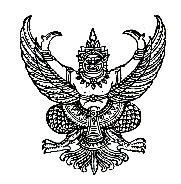 ส่วนราชการ   สำนักงานปลัด  องค์การบริหารส่วนตำบลเมืองยาง   อำเภอชำนิ  จังหวัดบุรีรัมย์ที่   บร 85001 / 			      วันที่   30  เดือน  กรกฎาคม  พ.ศ.2562เรื่อง   รายงานผลการประเมินประสิทธิภาพขององค์กรปกครองส่วนท้องถิ่น (Local Performane AssesMent: LPA) ประจำปี 2562เรียน   นายกองค์การบริหารส่วนตำบลเมืองยาง 		เรื่องเดิม		ด้วยจังหวัดบุรีรัมย์ ได้จัดทำคำสั่งจังหวัดบุรีรัมย์ ที่ 3109/2562  ลงวันที่  1 กรกฎาคม 2562 เรื่อง แต่งตั้งทีมประเมินประสิทธิภาพขององค์กรปกครองส่วนท้องถิ่น ประจำปี 2562 ตามโครงการประเมินประสิทธิภาพขององค์กรปกครองสาวนท้องถิ่น (Local Performane AssessMent: LPA) ประจำปี 2562  โดยจัดให้มีการประเมินประสิทธิภาพขององค์กรปกครองส่วนท้องถิ่นทุกแห่ง จำนวน 5 ด้าน ได้แก่ 1. ด้านการบริหารจัดการ   2. ด้านการบริหารงานบุคคลและกิจการสภา   3. ด้านการเงินและการคลัง  และ 4. ด้านการบริการสาธารณะ  5. ด้านธรรมาภิบาล  โดย แจ้งกำหนดการเข้าประเมินฯในวันที่  30  กรกฎาคม  2562  ณ องค์การบริหารส่วนตำบลเมืองยาง  โดย คณะทำงานชุดที่ 12 เป็นผู้รับผิดชอบการตรวจรับรองมาตรฐานการปฏิบัติราชการขององค์กรปกครองส่วนท้องถิ่นในเขตพื้นที่อำเภอชำนิและอำเภอหนองหงส์ ประกอบด้วย   		1.นางทัศนีย์  ชิดสูงเนิน	  	  ท้องถิ่นอำเภอลำปลายมาศ				2.นายกิจพุฒิ  ภูอาจดั้น      	  ปลัด อบต.ผไทรินทร์					3.นางสุรภา  ถาวรเชาวโรจน์    			4 .นางสาวมิทิตา  ฤทธิทิศ   	 	ข้อเท็จจริง                    คณะทำงานชุดที่ 12  ได้เข้าตรวจ ประเมินประสิทธิภาพขององค์กรปกครองส่วนท้องถิ่น (Local Performane AssessMent:LPA)ประจำปี 2562 ในวันที่ 30 กรกฎาคม 2562  รายละเอียดผลการประเมินตามแบบสรุปผลการประเมินประสิทธิภาพของ อปท.ประจำปี 2562   ในการนี้ได้ให้คำปรึกษา และข้อเสนอแนะในการปฏิบัติงานให้เป็นไปตามหลักเกณฑ์ที่กำหนดและเกิดประสิทธิภาพยิ่งขึ้น ด้านที่ 1 การบริหารจัดการ รวม 28 ข้อ   140  คะแนน เป้าหมาย:องค์กรปกครองส่วนท้องถิ่นมีระบบการบริหารจัดการที่มีประสิทธิภาพและพร้อมในการดำเนินการเพื่อประโยชน์สุขของประชาชนในท้องถิ่น ด้านที่ 2 การบริหารงานบุคคลและกิจการสภา รวม 45 ข้อ   225  คะแนน  เป้าหมาย : องค์กรปกครองส่วนท้องถิ่นมีการดาเนินการบริหารทรัพยากรบุคคลได้อย่างมีประสิทธิภาพ ทั้งการวางแผน การส่งเสริม การพัฒนา การถ่ายทอดความรู้ และการสืบทอดตำแหน่ง พร้อมทั้งมีช่องทางในการรับฟังความคิดเห็นและข้อร้องเรียนของเจ้าหน้าที่ในหน่วยงาน และส่งเสริมการพัฒนาคุณภาพชีวิตของเจ้าหน้าที่ พร้อมกับส่งเสริม และสนับสนุนให้สภาท้องถิ่นดาเนินการได้อย่างมีประสิทธิภาพด้านที่ 3 การบริหารงานการเงินและการคลังเป้าหมาย : อปท.มีการบริหารงานการเงินการคลังที่มีประสิทธิภาพ สามารถจัดเก็บรายได้ได้อย่างมีประสิทธิภาพ และมีรายได้เพิ่มขึ้น ลูกหนี้ลดลง มีการดาเนินการด้านงบประมาณและพัสดุถูกต้องตามระเบียบกฎหมาย โปร่งใส ไม่มีข้อทักท้วงที่เกี่ยวข้องกับด้านการบริหารงานการเงินและการคลังจากหน่วยงานตรวจสอบด้าน 4 การบริการสาธารณะด้าน 5  ธรรมาภิบาล รวม 13 ข้อ 65 คะแนนเป้าหมาย : องค์กรปกครองส่วนท้องถิ่นให้ความสำคัญกับการดาเนินงานตามหลักธรรมาภิบาล โดยเฉพาะอย่างยิ่ง การสร้างความโปร่งใส และการป้องกันและปราบปรามการทุจริตในทุกรูปแบบสรุปผลการประเมินประสิทธิภาพขององค์กรปกครองส่วนท้องถิ่น (Local Performane AssessMent: LPA) ประจำปี 2562 ทั้ง 5 ด้านดังนี้		เสนอเพื่อพิจารณา		เพื่อให้การประเมินประสิทธิภาพขององค์กรปกครองส่วนท้องถิ่น (Local Performane AssessMent: LPA) เป็นไปอย่างมีประสิทธิภาพและเป็นการพัฒนาองค์การบริหารส่วนตำบลเมืองยาง ในปีต่อๆไป จึงเห็นควรแจ้งผลการประเมินให้พนักงานส่วนตำบลและพนักงานจ้างในการประชุมประจำเดือนครั้งต่อไป เพื่อพิจารณาดำเนินการปรับปรุงแก้ไขผลการดำเนินงานในส่วนที่ได้คะแนนน้อยหรือส่วนที่ไม่มีคะแนนข้อเสนอแนะเพื่อพิจารณาปรับปรุงเพื่อให้การบริการดำเนินงานด้านการบริหารจัดการ ของ องค์การบริหารส่วนตำบลเมืองยางเป็นไปอย่างมีประสิทธิภาพ ในการให้การบริการ สำนักงานปลัด  ได้ดำเนินการแก้ไขปัญหา	 1. เรื่องการโอนงบประมาณดังกล่าวแล้ว  โดยการจัดตั้งงบประมาณให้เพียงพอต่อความต้องการและลดการโอนงบประมาณ จากเดิม มากกว่า 10 รายการ ลดเหลือ ไม่เกิน 6 รายการ  แต่หากมีความเป็นต้องโอนงบประมาณ ให้โอนเฉพาะในแผนงานเดียวกันเท่านั้น  	2. การพิจาณาเลื่อนขั้นเงินเดือนของพนักงานส่วนตำบล ครู ไม่เป็นไปตามกฎหมายกำหนด  ล่าช้าทำให้เสียคะแนน     3. ด้านสวัสดิการสังคม ของ องค์การบริหารส่วนตำบลเมืองยาง และการบริการประชาชนเป็นไปอย่างมีประสิทธิภาพ กองสวัสดิการสังคม ได้ดำเนินการแก้ไขปัญหา ดังนี้จัดฝึกอบรมอาชีพให้กับประชาชนในพื้นที่เพื่อสร้างรายได้เพิ่มนอกจากการทำนา ทำไร่ จัดให้ประชาชนมีที่อยู่อาศัยที่ปลอดภัย ในชีวิตและทรัพย์สิน       		4 ด้านน้ำอุปโภคบริโภค น้ำอุปโภคบริโภคของประชาชนในพื้นที่ไม่เพียงพอต่อการบริโภค 	    		กองช่างได้เสนอของบประมาณจากกรมส่งเสริมการปกครองท้องถิ่นในการดำเนินการก่อสร้างระบบประปาหมู่บ้าน หมู่ 3 และหมู่ 7 และบัดนี้ได้รับการสนับสนุนงบประมาณ เพื่อดำเนินการก่อสร้างมาแล้ว จำนวน 2 ตัว เพื่อดำเนินการก่อสร้างระบบประปาหมู่ 3และหมู่ 7  เพื่อให้ประชาชนมีน้ำประปาใช้ให้ครอบคลุมทุกหลังคาเรือน5. ด้านการเงินการคลัง ของ องค์การบริหารส่วนตำบลเมืองยาง และการบริการประชาชนเป็นไปอย่างมีประสิทธิภาพ กองคลัง ได้ดำเนินการแก้ไขปัญหา ดังนี้การจัดทำแผนปฏิบัติการจัดซื้อจัดจ้าง เร่งการจัดเก็บภาษีลูกหนี้ค้างชำระเกิน 3 ปี  การเบิกจ่ายไม่เป็นไปตามเกณฑ์ที่กำหนด 					  (ลงชื่อ)...........................................						    (นางสาวไพรัตน์    คงสืบชาติ)				 	      รองปลัดองค์การบริหารส่วนตำบลเมืองยางความเห็นของปลัดองค์การบริหารส่วนตำบลเมืองยาง…………………………………………………………………					 (ลงชื่อ)...........................................						   (นายสุริยา  ศรีสัตยานุกูล)					       ปลัดองค์การบริหารส่วนตำบลเมืองยางความเห็นของนายกองค์การบริหารส่วนตำบลเมืองยาง…………………………………………………………………					(ลงชื่อ)...........................................						   (นายสุริยา  ศรีสัตยานุกูล)					       ปลัดองค์การบริหารส่วนตำบลเมืองยาง				              ปฏิบัติหน้าที่นายกองค์การบริหารส่วนตำบลเมืองยาง                               บันทึกข้อความส่วนราชการ   ส่วนการคลัง  องค์การบริหารส่วนตำบลเมืองยาง   อำเภอชำนิ  จังหวัดบุรีรัมย์ที่   บร 85002 /  				      วันที่        เดือน กรกฎาคม พ.ศ. 2561เรื่อง   รายงานผลการแก้ไขปรับปรุงผลการปฏิบัติราชการของ อบต.เมืองยาง ประจำปี 2561เรียน   นายกองค์การบริหารส่วนตำบลเมืองยาง ตามที่ได้มีการตรวจประเมินมาตรฐานการปฏิบัติราชการและนิเทศองค์กรปกครองส่วนท้องถิ่นประจำปี ๒๕61  และได้รับแจ้งจากคณะผู้บริหารให้ดำเนินการแก้ไขปรับปรุง ผลการดำเนินงาน งานกองคลัง   ด้านที่  3  การบริหารงานการเงินและการคลังการ  ข้อที่ 1.5  มีการจัดทำแผนปฏิบัติการจัดซื้อจัดจ้าง เพื่อให้การบริการดำเนินงานด้านการเงินการคลัง ของ องค์การบริหารส่วนตำบลเมืองยาง และการบริการประชาชนเป็นไปอย่างมีประสิทธิภาพ ส่วนการคลัง ได้ดำเนินการแก้ไขปัญหา ดังกล่าว โดยการจัดทำแผนปฏิบัติการจัดซื้อจัดจ้าง เพื่อให้การจัดซื้อจัดจ้างมีประสิทธิภาพ และเป็นไปตามแผน (รายละเอียดตามเอกสารที่แนบมาพร้อมนี้)                                                     	       (ลงชื่อ)...........................................						       (นางบำเพ็ญ  ไกรสร)					 	       ผู้อำนวยการกองคลังความเห็นของปลัดองค์การบริหารส่วนตำบลเมืองยาง…………………………………………………………………					 (ลงชื่อ)...........................................						   (นายสุริยา  ศรีสัตยานุกูล)					       ปลัดองค์การบริหารส่วนตำบลเมืองยางความเห็นของนายกองค์การบริหารส่วนตำบลเมืองยาง…………………………………………………………………					    (ลงชื่อ)...........................................						       (นายมุนี  อุไรรัมย์)					      นายกองค์การบริหารส่วนตำบลเมืองยาง                               บันทึกข้อความส่วนราชการ   สำนักงานปลัด  องค์การบริหารส่วนตำบลเมืองยาง   อำเภอชำนิ  จังหวัดบุรีรัมย์ที่   บร 85001 /  				      วันที่        กรกฎาคม  พ.ศ. 2561เรื่อง   รายงานผลการแก้ไขปรับปรุงผลการปฏิบัติราชการของ อบต.เมืองยาง ประจำปี 2561เรียน   นายกองค์การบริหารส่วนตำบลเมืองยาง ตามที่ได้มีการตรวจประเมินมาตรฐานการปฏิบัติราชการและนิเทศองค์กรปกครองส่วนท้องถิ่นประจำปี ๒๕61  และได้รับแจ้งจากคณะผู้บริหารให้ดำเนินการแก้ไขปรับปรุง ผลการดำเนินงาน งานสำนักงานปลัด   ด้านที่ 1  การบริหารจัดการ  ข้อที่ 1.7  การโอนงบประมาณรายจ่ายประจำปี เพื่อให้การบริการดำเนินงานด้านการบริหารจัดการ ของ องค์การบริหารส่วนตำบลเมืองยางเป็นไปอย่างมีประสิทธิภาพ ในการให้การบริการ สำนักงานปลัด  ได้ดำเนินการแก้ไขปัญหา ดังกล่าว  เรื่องการโอนงบประมาณดังกล่าวแล้ว  โดยการจัดตั้งงบประมาณให้เพียงพอต่อความต้องการและลดการโอนงบประมาณ จากเดิม มากกว่า 10 รายการ ลดเหลือ ไม่เกิน 6 รายการ  แต่หากมีความเป็นต้องโอนงบประมาณ ให้โอนเฉพาะในแผนงานเดียวกันเท่านั้น  (รายละเอียดตามเอกสารที่แนบมาพร้อมนี้)                                                     	       (ลงชื่อ)...........................................						       (นางสาวไพรัตน์  คงสืบชาติ)					          รักษาราชการแทนหัวหน้าสำนักงานปลัดความเห็นของปลัดองค์การบริหารส่วนตำบลเมืองยาง…………………………………………………………………					 (ลงชื่อ)...........................................						   (นายสุริยา  ศรีสัตยานุกูล)					       ปลัดองค์การบริหารส่วนตำบลเมืองยางความเห็นของนายกองค์การบริหารส่วนตำบลเมืองยาง…………………………………………………………………					    (ลงชื่อ)...........................................						       (นายมุนี  อุไรรัมย์)					      นายกองค์การบริหารส่วนตำบลเมืองยาง หัวข้อประเมินจำนวนข้อคะแนนเต็มคะแนนเต็มคิดเป็นร้อยละ (%)หมายเหตุ หัวข้อประเมินจำนวนข้อเต็มได้คิดเป็นร้อยละ (%)หมายเหตุ1.การวางแผนพัฒนาท้องถิ่น840362.การจัดทำฐานข้อมูลที่สำคัญ1553.การจัดการเรื่องร้องเรียน210104.การบริการประชาชน35155.ระบบควบคุมภายในและการตรวจสอบภายใน315156.การประเมินผลการปฏิบัติงาน31597.การเพิ่มประสิทธิภาพในการการบริหารงาน420148. การปรับปรุงภารกิจ210109.การดำเนินงานตามนโยบายของจังหวัด210614012085.71 หัวข้อประเมินจำนวนข้อคะแนนเต็มคะแนนเต็มคิดเป็นร้อยละ (%)หมายเหตุ หัวข้อประเมินจำนวนข้อเต็มได้คิดเป็นร้อยละ (%)หมายเหตุ1.ความสอดคล้องเชิงยุทธ์ศาสตร์1155472.ประสิทธิภาพของการบริหารทรัพยากรบุคคล945413.คุณภาพชีวิตและความสมดุลของชีวิตกับการทำงาน525174.ประสิทธิผลของการบริหารทรัพยากรบุคคล420105.ความพร้อมรับผิดด้านการบริหารทรัพยากรบุคคล210106.การดำเนินกิจการของสภาท้องถิ่น147068คะแนน4522519385.77 หัวข้อประเมินจำนวนข้อคะแนนเต็มคะแนนเต็มคิดเป็นร้อยละ (%)หมายเหตุ หัวข้อประเมินจำนวนข้อเต็มได้คิดเป็นร้อยละ (%)หมายเหตุ1.การจัดเก็บรายได้  ของ อบต.1365392.การจัดทำงบประมาณ420143.การพัสดุ315104.การบริหารงานการเงินและบัญชี    4.1 การบริหารรายจ่าย52514    4.2 การจัดทำบัญชีและรายงานการเงิน840345.บำเหน็จบำนาญข้าราชการส่วนท้องถิ่น210106.ผลสัมฤทธิ์6.1 ข้อทักท้วง525196.2 การเพิ่มขึ้นของรายได้ ของ อบต. 31515คะแนน5021515572.09 หัวข้อประเมินจำนวนข้อคะแนนเต็มคะแนนเต็มคิดเป็นร้อยละ (%)หมายเหตุ หัวข้อประเมินจำนวนข้อเต็มได้คิดเป็นร้อยละ (%)หมายเหตุ1.โครงสร้างพื้นฐาน1365392.งานส่งเสริมคุณภาพชีวิต311551373.การวางแผนส่งเสริมการลงทุนพาณิชยกรรมฯ420104.การส่งเสริมศิลปวัฒนธรรม315155.การจัดระเบียบชุมชนและรักษาความสงบเรียบร้อย840326.การบริหารจัดการและอนุรักษ์ทรัพยากรธรรมชาติและสิ่งแวดล้อม199576คะแนน39030979 หัวข้อประเมินจำนวนข้อคะแนนเต็มคะแนนเต็มคิดเป็นร้อยละ (%)หมายเหตุ หัวข้อประเมินจำนวนข้อเต็มได้คิดเป็นร้อยละ (%)หมายเหตุ1.นโยบายและการจัดกิจกรรม525182.การเปิดเผยข้อมูลข่าวสารและกิจกรรมการมีส่วนร่วม315133.มาตรฐานการให้บริการ210104.การมีระบบ/กลไกจัดการรับเรื่องร้องเรียน21085.การถูกชี้มูลความผิด155คะแนน13655483.07ด้านคะแนนเต็มคะแนนที่ได้คิดเป็นร้อยละหมายเหตุ1.ด้านการบริหารจัดการ14012085.712.ด้านการบริหารงานบุคคลและกิจการสภา22519385.773.ด้านการบริหารงานการเงินและการคลัง21515572.094.ด้านการบริการสาธารณะ390309795.ด้านธรรมาภิบาล655483.07คะแนนรวม 5 ด้าน1,03583180.28